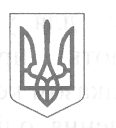 ЖМЕРИНСЬКА  МІСЬКА  РАДА  ВІННИЦЬКОЇ  ОБЛАСТІУПРАВЛІННЯ  ОСВІТИКОМУНАЛЬНИЙ  ЗАКЛАД  «ПОЧАПИНЕЦЬКИЙ ЛІЦЕЙ»  ЖМЕРИНСЬКОЇ  МІСЬКОЇ  ТЕРИТОРІАЛЬНОЇ  ГРОМАДИНАКАЗвід  21.12. 2023                                        с. Почапинці	    № 96Про  адаптацію  учнів1-го класу до навчання	Відповідно до постанови КабінетуМіністрів	України	від 21.02.2018 № 87 «Про затвердження Державного стандарту початкової освіти», наказів Міністерства	освіти і науки України	від 21.03.2018 № 268 «Про затвердження	типових	освітніх	програм для 1-2 класів закладівзагальної	середньої	освіти» від 20.08.2018 № 923 «Про затвердження методичних	рекомендацій	щодо адаптаційного періоду для учнів першого	классу	у	Новій українській школі»,згідно річного плану навчального закладу адміністрацією  протягом першого семестру 2023-2024 навчального року вивчалось	питання	адаптації учнів  1-го класу до навчання.Створення	сприятливого	середовища для адаптації	дитини до систематичного шкільного	навчання забезпечуватиме їй подальший розвиток, успішне навчаннят а виховання.Адміністрацією навчального закладу дотримано вимог щодо забезпечення належних умов для навчання і виховання здобувачів освіти, зокрема  першокласників, які у загальноосвітньому  навчальному  закладі встановлено відповідно до Державних  санітарних правил і	норм влаштування  та організації  освітнього процесу.У початковий	період	навчання	дитини у 1 класі	важливе значення має успішність	адаптивного періоду. Перші	тижні навчання в 1-му класі – важливий	етап для створення в класній	спільноті	атмосфери	прийняття, довіри, взаємозацікавленості, бажання	слухати	одне	одного, висловлюватися. На даному	етапі закладаються	основи для усної		взаємодії	 учителя з учнями та учнів між	собою. Саме тому багато	уваги в перший місяць  учителька першого классу	Лавренчук	Олеся	Іванівна приділяла знайомству, організації коротких розповідей про власні захоплення першокласників, їх улюблені ігри,	тощо.Під час дистанційного навчання учителькою створено сприятливе	середовище  для адаптації дитини до систематичного навчання, яке забезпечує	їй	подальший розвиток, успішне	навчання  та виховання. Тривалість уроків у 1 класі становить 35 хвилин, а  на 15-й хвилині	кожного уроку проводяться фізхвилинки, що	містять динамічні, дихальні	вправи, вправи для збереження зору, пальчикову	гімнастику, відпочинок від екрану телефону, тощо. Тривалість перерв	між уроками для учнів 1 класу  такі ж як і для всіх учнів школи. Навчальний план для учнів 1-го класу	розрахований на п’ятиденний	робочий тиждень. Навчання першокласників	здійснюється за семестровою структурою. Розклад уроків складено з урахуванням оптимального співвідношення навчального навантаження протягом дня, тижня та психофізіологічних та фізичних можливостей	першокласників. Четвер у розкладі – розвантажувальний день. З метою уникнення	перевантаження учителька проводить навчальні	заняття у формі	уроків-екскурсій, уроків-імпровізацій, уроків-ігор, уроків - спостереження, конструювання. Оцінювання результатів навчання в НУШ є заохочувальна словесна оцінка вчителем дій першокласників у процесі навчання. Станом на 1 вересня до навчання приступили 11 учнів. Учителька, Олеся Іванівна,  пройшла курси по НУШ,  працює за навчальною програмою НУШ-1 (автор Р.Б. Шиян).  Вона володіє методикою проведення ранкових	зустрічей під час онлайн-навчання, здійснює	інтегрований	підхід до використання навчального матеріалу у межах теми, вчить дітей	працювати, вільно спілкуватися. Діти	вільно	спілкуються, обговорюють теми, які пропонує	вчитель. Учні мають різні інтереси, дуже люблять малювати, ліпити. Всі	 діти допитливі, уважні, звикають до спільного вирішення якогось питання, дотримуються правил	для	учнів.Першокласники вчаться проводити перші	дослідження	та спостереження.  Олеся Іванівна  велику увагу звертає на згуртування	учнів, формування спільноти. Також   активно впроваджує	інтегрований, діяльнісний	підхід до навчання учнів, роботу в парах. Перший тиждень	носив 	назву «Я -школяр». Щодня учні   отримували знання про те, навіщо вчитися, що очікувати від шкільного	життя, хто	однокласники, як безпечно дістатися до школи й повернутися до дому, що покласти у шкільний ранець. Другий	тиждень носив назву «Мій/наш клас». Упродовж	його проведення	реалізовувалися проблемні	питання: як знайти свою, як почуватися комфортно у класі. Тема третього	тижня «Мої друзі». Учителька допомогла у  вирішенні таких питань: хто	такі	друзі, яким	має бути друг, як знайти друзів, чому нам цікаво разом, як зберегти дружбу, як піклуватися про друзів – домашніх	улюбленців.    «Моє	довкілля» - такою була  тема четвертого тижня. У ході	роботи	учні	відповідали на питання, що мене оточує,які	рослини ростуть вдома, кольори та звуки довкілля, які вони. Найбільш складним періодом адаптації першокласників у школі вважаються перші 4-6 тижнів навчання. Спостереження за учнями, зі слів учителя показало, що	соціально-психологічна адаптація проходить в класі по-різному. Більша	частина	учнів	адаптувалась протягом 1 місяця навчання,  відносно	швидко	освоїлась у новому колективі, знайшла	друзів.  Діти в основному привітні, доброзичливі,  з бажанням і без напруги спілкуються на уроках, хоча	інколи і виникають	певні складності  в контакті з іншими, можливо, деколи відмовлялися	виконувати поставлене  перед  ними  завдання, проте завдяки	розумній	реакції вчителя  приступали до роботи  і реакція цих	учнів стала відповідною до вимог	школи. Учителька 1 класу  завжди емоційно підтримує всіх дітей за успіхи, навіть якщо вони і незначні. Помітний прогрес у навчанні продемонстрували такі учні: Родімкін Артем, Дем’янчук Ангеліна, Кістерев Станіслав. Троє учнів виявляють інтерес до навчання, активно працюють на уроці, виявляють самостійність у роботі, демонструючи	помітний прогрес, проте	ставлять запитання про нове, незрозуміле за допомогою вчителя. Восьмеро учнів ще потребують допомоги вчителя. На кінець І семестру виявлено, що деякі учні читають цілими словами, інші - читають  по складам, добре володіють обчислювальними навичками,усно і намагаються обчислювати за допомогою наочного матеріалу.      Вивчення данного питання показало, що всі учні 1-го классу адаптувались до навчання в закладі загальної середньої освіти.Виходячи  із  вищезазначеного  та  з  метою  необхідності  подальшої  роботи  з  адаптації  до  умов  шкільної  системи  освіти,НАКАЗУЮ:     1.Вважати  рівень  адаптації  першокласників  задовільним.2.Класному керівнику 1 класу Лавренчук О.І.:2.1. Провести  індивідуальні  бесіди  з  батьками  учнів  з  низькою                 самооцінкою  і  дати  рекомендації  для  подальшої спільної  роботи.                                                        Термін: січень  2024 р.                                           2.2. Виготовити  пам’ятки  для  батьків  з конкретними  рекомендаціями          щодо  виховання  дітей.                                                                               Термін:  до  01.02.2024 р.2.3.Удосконалювати  форми  та  методи  роботи  з  учнями  шестирічного       віку  під  час  адаптаційного  періоду  та  впродовж  року.                                                                Термін: постійно2.4.Постійно  ознайомлювати  батьків  та  вчителів  із  потребами  та  особливостями  сьогоднішніх  першокласників.                                                   Термін  протягом ІІ семеструКонтроль  за  виконанням  даного  наказу  покласти  на  заступника  директора  з  навчально-виховної  роботи  Кремінську О.І.                                      Директор                	Валерій ШОВКАЛЮК                                      З наказом ознайомлені              О.Кремінська                                                                                      О.Лавренчук